Згідно статті 93 Регламенту Верховної Ради України, відповідно до предмета відання і за дорученням Голови Верховної Ради України, Комітет для підготовки експертного висновку щодо відповідності вимогам антикорупційного законодавства розглянув проект Закону про внесення змін до Закону України "Про Єдиний державний демографічний реєстр та документи, що підтверджують громадянство України, посвідчують особу чи її спеціальний статус" (реєстр.
№ 4355), поданий народними депутатами України Крячком М.В., Штепою С.С. та іншими народними депутатами України.Відповідно до пояснювальної записки законопроект розроблено з метою закріплення на рівні закону України можливості використання громадянами України відображення в електронній формі  інформації, що міститься у паспорті громадянина України у формі картки, у паспорті громадянина України для виїзду за кордон, а також у інших документах, в яких відображається інформація про реєстраційний номер облікової картки платника податків та/або про зареєстроване місце проживання (е-паспорт та е-паспорт для виїзду за кордон).У проекті акта не виявлено корупціогенних факторів, що можуть сприяти вчиненню корупційних правопорушень.Керуючись положеннями пункту 3 частини першої статті 16 Закону України "Про комітети Верховної Ради України", статті 55 Закону України "Про запобігання корупції", частини першої статті 93 Регламенту Верховної Ради України, Комітет на своєму засіданні 2 лютого 2021 року (протокол № 65) дійшов висновку та прийняв рішення, що проект Закону про внесення змін до Закону України "Про Єдиний державний демографічний реєстр та документи, що підтверджують громадянство України, посвідчують особу чи її спеціальний статус" (реєстр. № 4355) відповідає вимогам антикорупційного законодавства.Голова Комітету                                                               	                   А. РадінаВЕРХОВНА РАДА УКРАЇНИ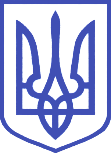 Комітет з питань антикорупційної політики01008, м.Київ-8, вул. М. Грушевського, 5, тел.: (044) 255-35-03,  e-mail: crimecor@rada.gov.uaРішення Комітетущодо експертного висновкузаконопроекту № 4355Комітет Верховної Ради Україниз питань цифрової трансформації